Práce studentů – malba školyPetr Nejedlý a Petra Minaříková – DŽ4- malba vlaku v knihovně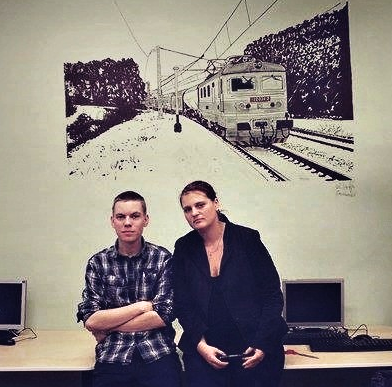 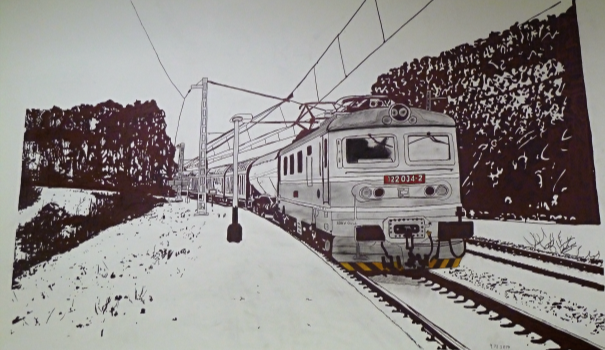 Tomáš Jirsa, Jan Křemen – DŽ3Anna Zorková – D1Amalba tunelu na chodbě v budově B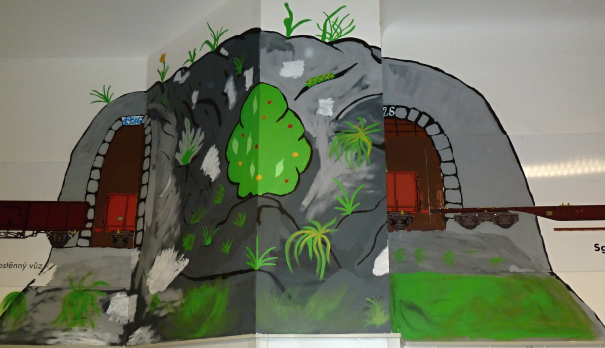 Barbora Zitová – DL4Antonín Zadražil, Tomáš Zamazal DŽ4malba na chodbě v budově A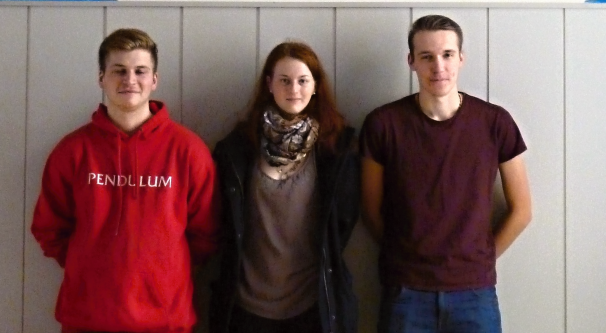 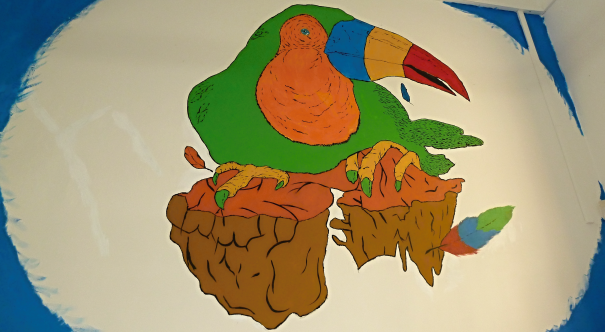 